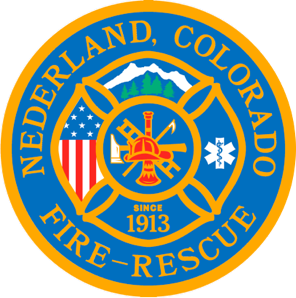 Nederland Fire Protection District Board of Directors Regular Meeting Agenda October 11, 2023** This meeting is being recorded **Roll CallGuy Falsetti - Todd Wiesler –  Russ Panneton - Bob SheehanRyan KeelerChief Schmidtmann -Announce Quorum & Call Meeting to Order @ Public Statements, Comments or Questions(Please state name and if in district or out of district for the record)Name			District	Approve the meeting agenda Acceptance of previous meeting minutesTreasurer’s ReportChief’s ReportOld BusinessNew BusinessFirst presentation of the NFPD Budget for 2024Purchasing policy – Limit that requires board authorizationMessage of Proposition HH Special Executive SessionSpecial Meeting ConclusionsPublic Statements, Comments or Questions(Please state name and if in district or out of district for the record)Any other businessNext Meeting November 15th  @ 7pmAdjourn the meeting @ 